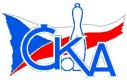 12.04.2015Souhrnné výsledky 25.kola:TJ Podlužan Prušánky C	-  SK Baník Ratíškovice B	2:6	2476-2563	(6:6)	12.04.TJ Jiskra Kyjov	-  TJ Sokol Mistřín B	5:3	2551-2471	(6:6)	12.04.TJ Sokol Šanov	-  TJ Sokol Vážany	6:2	2739-2717	(6,5:5,5)	10.04.TJ Sokol Vracov B	-  TJ Podlužan Prušánky B	5:3	2585-2558	(5,5:6,5)	10.04.TJ Lokomotiva Valtice B	-  TJ Sokol Vracov C	0,5:7,5	2509-2645	(4:8)	10.04.KK Sokol Litenčice	-  SK Baník Ratíškovice C	8:0	2580-2289	(11:1)	10.04.SK Kuželky Dubňany C	-  KK Vyškov C	8:0	2499-2326	(9:3)	12.04.Tabulka:	1.	TJ Sokol Šanov 	25	19	0	6	139,0:61,0	182,0:118,0	2596	38	2.	SK Baník Ratíškovice B	25	18	0	7	128,0:72,0	179,5:120,5	2606	36	3.	TJ Sokol Mistřín B	25	15	1	9	115,0:85,0	162,0:138,0	2575	31	4.	TJ Sokol Vážany 	25	15	1	9	114,5:85,5	159,0:141,0	2591	31	5.	TJ Jiskra Kyjov 	25	14	1	10	108,0:92,0	160,0:140,0	2573	29	6.	TJ Podlužan Prušánky B	25	13	2	10	108,0:92,0	156,5:143,5	2526	28	7.	SK Kuželky Dubňany C	25	13	1	11	110,0:90,0	159,0:141,0	2549	27	8.	KK Sokol Litenčice 	25	13	0	12	107,0:93,0	165,0:135,0	2541	26	9.	TJ Lokomotiva Valtice B	25	11	0	14	91,0:109,0	143,5:156,5	2529	22	10.	TJ Podlužan Prušánky C	25	11	0	14	88,0:112,0	135,0:165,0	2518	22	11.	KK Vyškov C	25	9	3	13	85,0:115,0	140,5:159,5	2477	21	12.	TJ Sokol Vracov C	25	9	0	16	87,5:112,5	133,5:166,5	2472	18	13.	TJ Sokol Vracov B	25	7	1	17	68,5:131,5	117,5:182,5	2482	15	14.	SK Baník Ratíškovice C	25	2	2	21	50,5:149,5	107,0:193,0	2437	6	TJ Sokol Šanov	2739	6:2	2717	TJ Sokol Vážany			(6,5:5,5)	ČERVENKA Tomáš	472	1:1	447	KROUPA Radim	PROCHÁZKA Aleš	465	1,5:0,5	462	SEDLÁČEK Petr	ČERVENKA Stanislav	433	1:1	436	ŽELEZNÝ Miloslav	KESJÁR Petr	453	1,5:0,5	446	KAMENIŠŤÁK Jozef	STANÍK Jiří	489	1,5:0,5	452	MALÝ Petr	KACETL Ladislav	427	0:2	474	KAMENIŠŤÁK Josefrozhodčí: Aleš Procházkadiváků: 48, utkání trvalo: 2:55Poslední utkání bude sehráno 19.04.2015 v neděli v 09:00      TJ Sokol Vážany - TJ Jiskra Kyjov